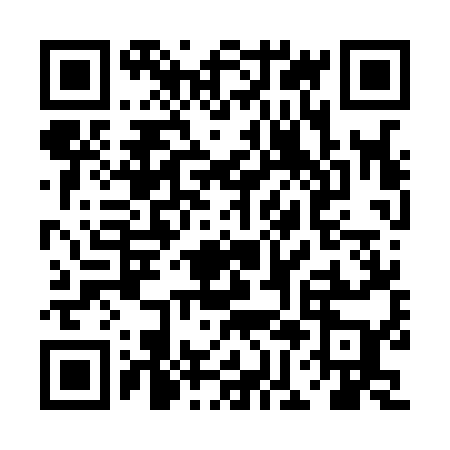 Ramadan times for Glastonbury, Ontario, CanadaMon 11 Mar 2024 - Wed 10 Apr 2024High Latitude Method: Angle Based RulePrayer Calculation Method: Islamic Society of North AmericaAsar Calculation Method: HanafiPrayer times provided by https://www.salahtimes.comDateDayFajrSuhurSunriseDhuhrAsrIftarMaghribIsha11Mon6:076:077:271:185:217:107:108:3012Tue6:056:057:251:185:227:117:118:3213Wed6:036:037:241:185:237:137:138:3314Thu6:026:027:221:175:247:147:148:3415Fri6:006:007:201:175:257:157:158:3616Sat5:585:587:181:175:277:177:178:3717Sun5:565:567:161:175:287:187:188:3818Mon5:545:547:141:165:297:197:198:4019Tue5:525:527:121:165:307:207:208:4120Wed5:505:507:111:165:307:227:228:4321Thu5:485:487:091:155:317:237:238:4422Fri5:465:467:071:155:327:247:248:4523Sat5:445:447:051:155:337:257:258:4724Sun5:425:427:031:155:347:277:278:4825Mon5:405:407:011:145:357:287:288:5026Tue5:385:386:591:145:367:297:298:5127Wed5:365:366:581:145:377:317:318:5228Thu5:345:346:561:135:387:327:328:5429Fri5:325:326:541:135:397:337:338:5530Sat5:305:306:521:135:407:347:348:5731Sun5:285:286:501:125:417:367:368:581Mon5:265:266:481:125:427:377:379:002Tue5:235:236:461:125:437:387:389:013Wed5:215:216:451:125:437:397:399:034Thu5:195:196:431:115:447:417:419:045Fri5:175:176:411:115:457:427:429:066Sat5:155:156:391:115:467:437:439:077Sun5:135:136:371:105:477:447:449:098Mon5:115:116:361:105:487:467:469:109Tue5:095:096:341:105:497:477:479:1210Wed5:075:076:321:105:497:487:489:13